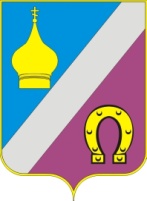 Администрация Николаевского сельского поселенияНеклиновского района Ростовской областиПОСТАНОВЛЕНИЕс. Николаевка        «08»  апреля  2024г.			                                                   №  88Об утверждении отчета за первый квартал 2024 годаоб исполнении плана мероприятий муниципальных программ Николаевского сельского поселения В соответствии с постановлением Администрации Николаевского сельского поселения от 02.03.2018 г. № 50 «Об утверждении Порядка разработки, реализации и оценки эффективности муниципальных программ Николаевского сельского поселения», распоряжением Администрации Николаевского сельского поселения от №33 от 07.03.2018 «Об утверждении Методических указаний по разработке и реализации муниципальных программ Николаевского сельского поселения», Администрация Николаевского сельского поселения п о с т а н о в л я е т: Утвердить отчеты за первый квартал за 2024 год о реализации муниципальных программ Николаевского сельского поселения:1.1. «Защита населения и территории от чрезвычайных ситуаций, обеспечение пожарной безопасности людей на водных объектах» (Приложение №1);1.2. «Развитие культуры и туризма в Николаевском сельском поселении» (Приложение №2);1.3. «Муниципальная политика» (Приложение №3);1.4. «Обеспечение качественными  коммунальными услугами населения и повышение уровня благоустройства территории Николаевского сельского поселения» (Приложение №4);1.5. «Охрана окружающей среды и рациональное природопользование» (Приложение №5);1.6. «Социальная  поддержка лиц, замещающих муниципальные должности и должности муниципальной службы, вышедших на пенсию (на пенсию по инвалидности)» (Приложение №6);1.7. «Управление муниципальными финансами и создание условий для эффективного управления муниципальными финансами» (Приложение №7);1.8 «Информационное общество» (Приложение №8)2. Настоящее постановление вступает в силу с даты подписания, подлежит официальному опубликованию (обнародованию) и размещению на официальном сайте Николаевского сельского поселения.3. Контроль за выполнением настоящего постановления оставляю за собой. Глава Администрации Николаевскогосельского поселения				                                	              Е.П. Ковалева                                                                                                                                                                                                                                           Приложение №1к постановлению Администрации Николаевского сельского поселенияОТЧЕТоб исполнении плана реализации муниципальной программы «Защита населения и территории от чрезвычайных ситуаций, обеспечение пожарной безопасности людей на водных объектах» за отчетный период 2024 год (представляется ежеквартально, 15 числа месяца, следующего за отчетным периодом)<1> Под отчетной датой понимается первое число месяца, следующего за отчетным периодом.Приложение №2к постановлению Администрации Николаевского сельского поселенияОТЧЕТоб исполнении плана реализации муниципальной программы «Развитие культуры и туризма в Николаевском сельском поселении» за отчетный период 2024 года (представляется ежеквартально, 15 числа месяца, следующего за отчетным периодом)Приложение №3к постановлению Администрации Николаевского сельского поселенияОТЧЕТоб исполнении плана реализации муниципальной программы «Муниципальная политика»  за отчетный период 2024 года (представляется ежеквартально, 15 числа месяца, следующего за отчетным периодом)                                                                                                                                                                                                                                                                                                                                                                                                                                                     Приложение №4к постановлению Администрации Николаевского сельского поселенияОТЧЕТоб исполнении плана реализации муниципальной программы «Обеспечение качественными коммунальными услугами населения и повышение уровня благоустройства территории Николаевского сельского поселения»  за отчетный период 2024 года (представляется ежеквартально, 15 числа месяца, следующего за отчетным периодом)Приложение №5к постановлению Администрации Николаевского сельского поселенияОТЧЕТоб исполнении плана реализации муниципальной программы «Охрана окружающей среды и рациональное природопользование»  за отчетный период 2024 года (представляется ежеквартально, 15 числа месяца, следующего за отчетным периодом)Приложение №6к постановлению Администрации Николаевского сельского поселенияОТЧЕТоб исполнении плана реализации муниципальной программы «Социальная поддержка лиц, замещающих муниципальные должности и должности муниципальной службы, вышедших на пенсию (на пенсию по инвалидности)»  за отчетный период 2024 года (представляется ежеквартально, 15 числа месяца, следующего за отчетным периодом)Приложение №7к постановлению Администрации Николаевского  сельского поселенияОТЧЕТоб исполнении плана реализации муниципальной программы «Управление муниципальными финансами и создание условий для эффективного управления муниципальными финансами» за отчетный период 2024 года (представляется ежеквартально, 15 числа месяца, следующего за отчетным периодом)<1> Под отчетной датой понимается первое число месяца, следующего за отчетным периодом.                                                                                                                                                                                                                                          Приложение № 9к постановлению Администрации Николаевского сельского поселенияОТЧЕТоб исполнении плана реализации муниципальной программы «Информационное общество»  за отчетный период 2024 года (представляется ежеквартально, 15 числа месяца, следующего за отчетным периодом)№ п/пНаименование основного мероприятия,мероприятия ведомственной целевой программы,контрольного события программыОтветственный 
 исполнитель  
  (заместитель руководителя ОИВ/ФИО)Результат реализации мероприятия (краткое описание)Фактическая дата начала   
реализации 
мероприятияФактическая дата окончания
реализации  
мероприятия, 
наступления  
контрольного 
событияРасходы бюджета поселения на реализацию муниципальной      
программы, тыс. руб.Расходы бюджета поселения на реализацию муниципальной      
программы, тыс. руб.Заключено   
контрактов на отчетную дату, тыс. руб.   
<1>№ п/пНаименование основного мероприятия,мероприятия ведомственной целевой программы,контрольного события программыОтветственный 
 исполнитель  
  (заместитель руководителя ОИВ/ФИО)Результат реализации мероприятия (краткое описание)Фактическая дата начала   
реализации 
мероприятияФактическая дата окончания
реализации  
мероприятия, 
наступления  
контрольного 
событияпредусмотреномуниципальной программойфакт на отчетную дату <1>Заключено   
контрактов на отчетную дату, тыс. руб.   
<1>1.223456781.Подпрограмма 1 «Пожарная безопасность»Подпрограмма 1 «Пожарная безопасность»Подпрограмма 1 «Пожарная безопасность»Подпрограмма 1 «Пожарная безопасность»Подпрограмма 1 «Пожарная безопасность»Подпрограмма 1 «Пожарная безопасность»Подпрограмма 1 «Пожарная безопасность»Подпрограмма 1 «Пожарная безопасность»1.1.Основное  мероприятие 1.1Расходы для обеспечения мер первичной пожарной безопасности               38,79,00Мероприятие 1.4Обслуживание системы пожарной сигнализации 01.01.2024г.31.12.2024г.36,06,01Мероприятие 1.4Приобретение комплектующих для мотопомпы01.01.2024г.31.12.2024г.10,20,00Мероприятие 1.2Обучение специалиста администрации01.01.2024г.31.12.2024г.2,70,00Подпрограмма 3"Обеспечение безопасности на воде" муниципальной программы Николаевского сельского поселенияПодпрограмма 3"Обеспечение безопасности на воде" муниципальной программы Николаевского сельского поселенияПодпрограмма 3"Обеспечение безопасности на воде" муниципальной программы Николаевского сельского поселенияПодпрограмма 3"Обеспечение безопасности на воде" муниципальной программы Николаевского сельского поселенияПодпрограмма 3"Обеспечение безопасности на воде" муниципальной программы Николаевского сельского поселенияПодпрограмма 3"Обеспечение безопасности на воде" муниципальной программы Николаевского сельского поселенияПодпрограмма 3"Обеспечение безопасности на воде" муниципальной программы Николаевского сельского поселенияПодпрограмма 3"Обеспечение безопасности на воде" муниципальной программы Николаевского сельского поселенияОсновное мероприятие 1 обеспечение эффективного предупреждения и ликвидациипроисшествий на водных объектах01.01.2024г.31.12.2024г.52,50,00Мероприятие 3.1изготовление предупреждающих указателей01.01.2024г.31.12.2024г.52,50,00Подпрограмма №4 «Поддержка добровольных пожарных дружин (команд)на территории Николаевского сельского поселения»Подпрограмма №4 «Поддержка добровольных пожарных дружин (команд)на территории Николаевского сельского поселения»Подпрограмма №4 «Поддержка добровольных пожарных дружин (команд)на территории Николаевского сельского поселения»Подпрограмма №4 «Поддержка добровольных пожарных дружин (команд)на территории Николаевского сельского поселения»Подпрограмма №4 «Поддержка добровольных пожарных дружин (команд)на территории Николаевского сельского поселения»Подпрограмма №4 «Поддержка добровольных пожарных дружин (команд)на территории Николаевского сельского поселения»Подпрограмма №4 «Поддержка добровольных пожарных дружин (команд)на территории Николаевского сельского поселения»Основное мероприятие 4Организация работы и материально-техническое обеспечение добровольных пожарных дружин01.01.2024г.31.12.2024г.2,70,00Мероприятие 4.1Материально-техническое обеспечение добровольных пожарных дружин01.01.2024г.31.12.2024г.2,70,00Итого по программе:01.01.2024г.31.12.2024г.93,96,0№ п/пНаименование основного мероприятия,мероприятия ведомственной целевой программы,контрольного события программыОтветственный 
 исполнитель  
  (заместитель руководителя ОИВ/ФИО)Результат реализации мероприятия (краткое описание)Фактическая дата начала   
реализации 
мероприятияФактическая дата окончания реализации мероприятия, 
наступления  
контрольного 
событияРасходы бюджета поселения на реализацию муниципальной      
программы, тыс. руб.Расходы бюджета поселения на реализацию муниципальной      
программы, тыс. руб.Заключено   
соглашенийна отчетную дату, тыс. руб.   
<1>№ п/пНаименование основного мероприятия,мероприятия ведомственной целевой программы,контрольного события программыОтветственный 
 исполнитель  
  (заместитель руководителя ОИВ/ФИО)Результат реализации мероприятия (краткое описание)Фактическая дата начала   
реализации 
мероприятияФактическая дата окончания реализации мероприятия, 
наступления  
контрольного 
событияпредусмотреномуниципальной программойфакт на отчетную дату <1>Заключено   
соглашенийна отчетную дату, тыс. руб.   
<1>1223456781Подпрограмма 1 «Развитие культурно - досуговой деятельности»Подпрограмма 1 «Развитие культурно - досуговой деятельности»Подпрограмма 1 «Развитие культурно - досуговой деятельности»Подпрограмма 1 «Развитие культурно - досуговой деятельности»Подпрограмма 1 «Развитие культурно - досуговой деятельности»Подпрограмма 1 «Развитие культурно - досуговой деятельности»Подпрограмма 1 «Развитие культурно - досуговой деятельности»Подпрограмма 1 «Развитие культурно - досуговой деятельности»1.1.Основное  мероприятие    1.1Создание благоприятной культурной среды в сельском поселении                Администрация Николаевского сельского поселенияВ срок выплаченная субсидия бюджетному учреждению01.01.2024г.31.12.2024г.2 500,01 250,011.1.1.Мероприятие 1.1.1Реализация мероприятий на выполнение муниципального заданияАдминистрация Николаевского сельского поселенияВ срок выплаченная субсидия бюджетному учреждению01.01.2024г.31.12.2024г.2 500,01 250,01№ п/пНаименование основного мероприятия,мероприятия ведомственной целевой программы,контрольного события программыОтветственный 
 исполнитель  
  (заместитель руководителя ОИВ/ФИО)Результат реализации мероприятия (краткое описание)Фактическая дата начала   
реализации 
мероприятияФактическая дата окончания
реализации  
мероприятия, 
наступления  
контрольного 
событияРасходы бюджета поселения на реализацию муниципальной      
программы, тыс. руб.Расходы бюджета поселения на реализацию муниципальной      
программы, тыс. руб.Заключено   
контрактов на отчетную дату, тыс. руб.   
<1>№ п/пНаименование основного мероприятия,мероприятия ведомственной целевой программы,контрольного события программыОтветственный 
 исполнитель  
  (заместитель руководителя ОИВ/ФИО)Результат реализации мероприятия (краткое описание)Фактическая дата начала   
реализации 
мероприятияФактическая дата окончания
реализации  
мероприятия, 
наступления  
контрольного 
событияпредусмотреномуниципальной программойфакт на отчетную дату <1>Заключено   
контрактов на отчетную дату, тыс. руб.   
<1>1223456781.Подпрограмма 1 «Развитие муниципального управления и муниципальной службы в Николаевском сельском поселении, дополнительное профессиональное образование лиц, занятых в системе местного самоуправления»Подпрограмма 1 «Развитие муниципального управления и муниципальной службы в Николаевском сельском поселении, дополнительное профессиональное образование лиц, занятых в системе местного самоуправления»Подпрограмма 1 «Развитие муниципального управления и муниципальной службы в Николаевском сельском поселении, дополнительное профессиональное образование лиц, занятых в системе местного самоуправления»Подпрограмма 1 «Развитие муниципального управления и муниципальной службы в Николаевском сельском поселении, дополнительное профессиональное образование лиц, занятых в системе местного самоуправления»Подпрограмма 1 «Развитие муниципального управления и муниципальной службы в Николаевском сельском поселении, дополнительное профессиональное образование лиц, занятых в системе местного самоуправления»Подпрограмма 1 «Развитие муниципального управления и муниципальной службы в Николаевском сельском поселении, дополнительное профессиональное образование лиц, занятых в системе местного самоуправления»Подпрограмма 1 «Развитие муниципального управления и муниципальной службы в Николаевском сельском поселении, дополнительное профессиональное образование лиц, занятых в системе местного самоуправления»Подпрограмма 1 «Развитие муниципального управления и муниципальной службы в Николаевском сельском поселении, дополнительное профессиональное образование лиц, занятых в системе местного самоуправления»1.1.Основное  мероприятие    1.1Обеспечение дополнительного профессионального образования лиц,  замещающих муниципальные должности и должности муниципальной службы                Администрация Николаевского сельского поселенияСовершенствование уровня дополнительного профессионального образования лиц, занятых в системе местного самоуправления01.01.2024г.31.12.2024г.25,00,0-1.1.1.Мероприятие 1.1.1Повышение квалификации  муниципальных служащихАдминистрация Николаевского сельского поселенияСовершенствование уровня дополнительного профессионального образования лиц, занятых в системе местного самоуправления01.01.2024г.31.12.2024г.25,00,0-Подпрограмма №2 «диспансеризация муниципальных служащих»Подпрограмма №2 «диспансеризация муниципальных служащих»Подпрограмма №2 «диспансеризация муниципальных служащих»Подпрограмма №2 «диспансеризация муниципальных служащих»Подпрограмма №2 «диспансеризация муниципальных служащих»Подпрограмма №2 «диспансеризация муниципальных служащих»Подпрограмма №2 «диспансеризация муниципальных служащих»Подпрограмма №2 «диспансеризация муниципальных служащих»Основное мероприятие 2.1Систематическое медицинское наблюдение за здоровьем муниципальных служащихАдминистрация Николаевского сельского поселенияПроверка физического и духовного здоровья муниципальных служащих01.01.2024г.31.12.2024г.20,00,0-Мероприятие 1.2.1Прохождение ежегодной диспансеризации  муниципальных служащихАдминистрация Николаевского сельского поселенияПроверка физического и духовного здоровья муниципальных служащих01.01.2024г.31.12.2024г.20,00,0-Итого по программе:01.01.2024г.31.12.2024г.45,00,0№ п/пНаименование основного мероприятия,мероприятия ведомственной целевой программы,контрольного события программыОтветственный 
 исполнитель  
  (заместитель руководителя ОИВ/ФИО)Результат реализации мероприятия (краткое описание)Фактическая дата начала   
реализации 
мероприятияФактическая дата окончания
реализации  
мероприятия
Расходы бюджета поселения на реализацию муниципальной      
программы, тыс. руб.Расходы бюджета поселения на реализацию муниципальной      
программы, тыс. руб.Расходы бюджета поселения на реализацию муниципальной      
программы, тыс. руб.Заключено   
контрактов на отчетную дату, тыс. руб.   
<1>№ п/пНаименование основного мероприятия,мероприятия ведомственной целевой программы,контрольного события программыОтветственный 
 исполнитель  
  (заместитель руководителя ОИВ/ФИО)Результат реализации мероприятия (краткое описание)Фактическая дата начала   
реализации 
мероприятияФактическая дата окончания
реализации  
мероприятия
предусмотренопрограммойпредусмотренопрограммойфакт на отчетную дату <1>Заключено   
контрактов на отчетную дату, тыс. руб.   
<1>12234566781.Подпрограмма 1 «Создание условий для обеспечения качественными коммунальными услугами населения Николаевского сельского поселения»Подпрограмма 1 «Создание условий для обеспечения качественными коммунальными услугами населения Николаевского сельского поселения»Подпрограмма 1 «Создание условий для обеспечения качественными коммунальными услугами населения Николаевского сельского поселения»Подпрограмма 1 «Создание условий для обеспечения качественными коммунальными услугами населения Николаевского сельского поселения»Подпрограмма 1 «Создание условий для обеспечения качественными коммунальными услугами населения Николаевского сельского поселения»Подпрограмма 1 «Создание условий для обеспечения качественными коммунальными услугами населения Николаевского сельского поселения»Подпрограмма 1 «Создание условий для обеспечения качественными коммунальными услугами населения Николаевского сельского поселения»Подпрограмма 1 «Создание условий для обеспечения качественными коммунальными услугами населения Николаевского сельского поселения»Подпрограмма 1 «Создание условий для обеспечения качественными коммунальными услугами населения Николаевского сельского поселения»1.1.Основное  мероприятие 1Обслуживание сетей газопроводаАдминистрация Николаевского сельского поселениябесперебойная работа газовых сетей Николаевского сельского поселения01.01.2024г.31.12.2024г.45,00,00,01.1.1.Мероприятие 1.1.1Оплата за выполнение работ по обслуживанию газопровода Администрация Николаевского сельского поселениябесперебойная работа газовых сетей Николаевского сельского поселения01.01.2024г.31.12.2024г.45,00,00,012.Подпрограмма 2 «Повышение уровня благоустройства территории Николаевского сельского поселения»Подпрограмма 2 «Повышение уровня благоустройства территории Николаевского сельского поселения»Подпрограмма 2 «Повышение уровня благоустройства территории Николаевского сельского поселения»Подпрограмма 2 «Повышение уровня благоустройства территории Николаевского сельского поселения»Подпрограмма 2 «Повышение уровня благоустройства территории Николаевского сельского поселения»Подпрограмма 2 «Повышение уровня благоустройства территории Николаевского сельского поселения»Подпрограмма 2 «Повышение уровня благоустройства территории Николаевского сельского поселения»Подпрограмма 2 «Повышение уровня благоустройства территории Николаевского сельского поселения»Подпрограмма 2 «Повышение уровня благоустройства территории Николаевского сельского поселения»2.1Основное  мероприятие 1.2Организация уличного освещения сельского поселенияАдминистрация Николаевского сельского поселенияФормирование сельской инфраструктуры, способствующей эстетическому воспитанию подрастающего поколения, сохранению и укреплению их здоровья01.01.2024г.31.12.2024г.2 500,0943,0943,02.1.1Мероприятие 1.2.1Оплата за потребленную энергию уличного освещенияАдминистрация Николаевского сельского поселенияФормирование сельской инфраструктуры, способствующей эстетическому воспитанию подрастающего поколения, сохранению и укреплению их здоровья01.01.2024г.31.12.2024г.2 500,0943,0943,02.2Основное мероприятие 2.2Содержание мест захороненияАдминистрация Николаевского сельского поселения01.01.2024г.31.12.2024г.1 260,026,326,32.2.1Мероприятие 2.2.1Выполнение мероприятий по уборке 3-х гражданских кладбищАдминистрация Николаевского сельского поселенияУлучшение санитарного и гигиенического состояния мест общественного пользования Николаевского сельского поселения01.01.2024г.31.12.2024г.1260,026,326,32.3Основное мероприятие 3.2.Организация прочих мероприятий по благоустройству территорииАдминистрация Николаевского сельского поселенияУлучшение санитарного состояния гражданского кладбища, обеспечение обустройства подъездных  путей к местам  захоронения01.01.2024г.31.12.2024г.5 049,589,789,72.3.1Мероприятие 3.2.1Прочие мероприятия по уборке и содержанию территории и имущества Николаевского сельского поселенияАдминистрация Николаевского сельского поселенияУлучшение санитарного состояния гражданского кладбища, обеспечение обустройства подъездных  путей к местам  захоронения01.01.2024г.31.12.2024г.5 049,589,789,7Подпрограмма  "Создание  благоприятных условий для проживания и отдыха населения в рамках «Формирование современной городской среды на территории муниципального образования «Николаевское сельское поселение»Подпрограмма  "Создание  благоприятных условий для проживания и отдыха населения в рамках «Формирование современной городской среды на территории муниципального образования «Николаевское сельское поселение»Подпрограмма  "Создание  благоприятных условий для проживания и отдыха населения в рамках «Формирование современной городской среды на территории муниципального образования «Николаевское сельское поселение»Подпрограмма  "Создание  благоприятных условий для проживания и отдыха населения в рамках «Формирование современной городской среды на территории муниципального образования «Николаевское сельское поселение»Подпрограмма  "Создание  благоприятных условий для проживания и отдыха населения в рамках «Формирование современной городской среды на территории муниципального образования «Николаевское сельское поселение»Подпрограмма  "Создание  благоприятных условий для проживания и отдыха населения в рамках «Формирование современной городской среды на территории муниципального образования «Николаевское сельское поселение»Подпрограмма  "Создание  благоприятных условий для проживания и отдыха населения в рамках «Формирование современной городской среды на территории муниципального образования «Николаевское сельское поселение»Подпрограмма  "Создание  благоприятных условий для проживания и отдыха населения в рамках «Формирование современной городской среды на территории муниципального образования «Николаевское сельское поселение»Подпрограмма  "Создание  благоприятных условий для проживания и отдыха населения в рамках «Формирование современной городской среды на территории муниципального образования «Николаевское сельское поселение»2.5Основное мероприятие 5.2 Организация благоустройства парка «Редут»Администрация Николаевского сельского поселенияповышение уровня благоустройства в сельском поселении01.01.2024г.31.12.2024г.3 165,039,739,712.5.1Мероприятие 5.2.1Расходы на обслуживание парка «Редут»Администрация Николаевского сельского поселенияПоддержание внешнего вида территории парка01.01.2024г.31.12.2024г.3 165,039,739,7Итого по программе:12019,51098,81098,8№ п/пНаименование основного мероприятия,мероприятия ведомственной целевой программы,контрольного события программыОтветственный 
 исполнитель  
  (заместитель руководителя ОИВ/ФИО)Результат реализации мероприятия (краткое описание)Фактическая дата начала   
реализации 
мероприятияФактическая дата окончания
реализации  
мероприятия, 
наступления  
контрольного 
событияРасходы бюджета поселения на реализацию муниципальной      
программы, тыс. руб.Расходы бюджета поселения на реализацию муниципальной      
программы, тыс. руб.Заключено   
контрактов на отчетную дату, тыс. руб.   
<1>№ п/пНаименование основного мероприятия,мероприятия ведомственной целевой программы,контрольного события программыОтветственный 
 исполнитель  
  (заместитель руководителя ОИВ/ФИО)Результат реализации мероприятия (краткое описание)Фактическая дата начала   
реализации 
мероприятияФактическая дата окончания
реализации  
мероприятия, 
наступления  
контрольного 
событияпредусмотреномуниципальной программойфакт на отчетную дату <1>Заключено   
контрактов на отчетную дату, тыс. руб.   
<1>1223456781.Подпрограмма 1 «Экологическая безопасность в Николаевском сельском поселении»Подпрограмма 1 «Экологическая безопасность в Николаевском сельском поселении»Подпрограмма 1 «Экологическая безопасность в Николаевском сельском поселении»Подпрограмма 1 «Экологическая безопасность в Николаевском сельском поселении»Подпрограмма 1 «Экологическая безопасность в Николаевском сельском поселении»Подпрограмма 1 «Экологическая безопасность в Николаевском сельском поселении»Подпрограмма 1 «Экологическая безопасность в Николаевском сельском поселении»Подпрограмма 1 «Экологическая безопасность в Николаевском сельском поселении»1.1.Основное  мероприятие 1.1Расходы на мероприятия по охране окружающей средыАдминистрация Николаевского сельского поселенияОбеспечение экологической безопасности поселения01.01.2024г.31.12.2024г.129,068,30,01.1.1.Мероприятие 1.1.1Дезинфекция общественных колодцевАдминистрация Николаевского сельского поселенияУлучшение качества воды01.01.2024г.31.12.2024г.57,014,30,0Мероприятие 1.1.2Противоклещевая обработкаАдминистрация Николаевского сельского поселенияКоличество обработанных объектов от клещей01.01.2024г.31.12.2024г.18,00,00,0Разработка  и сдача экологических отчетовОтчеты сданные в срок01.01.2024г.31.12.2024г.54,054,0Итого по программеИтого по программе129,068,30,0№ п/пНаименование основного мероприятия,мероприятия ведомственной целевой программы,контрольного события программыОтветственный 
 исполнитель  
  (заместитель руководителя ОИВ/ФИО)Результат реализации мероприятия (краткое описание)Фактическая дата начала   
реализации 
мероприятияФактическая дата окончания
реализации  
мероприятия, 
наступления  
контрольного 
событияРасходы бюджета поселения на реализацию муниципальной      
программы, тыс. руб.Расходы бюджета поселения на реализацию муниципальной      
программы, тыс. руб.Заключено   
контрактов на отчетную дату, тыс. руб.   
<1>№ п/пНаименование основного мероприятия,мероприятия ведомственной целевой программы,контрольного события программыОтветственный 
 исполнитель  
  (заместитель руководителя ОИВ/ФИО)Результат реализации мероприятия (краткое описание)Фактическая дата начала   
реализации 
мероприятияФактическая дата окончания
реализации  
мероприятия, 
наступления  
контрольного 
событияпредусмотреномуниципальной программойфакт на отчетную дату <1>Заключено   
контрактов на отчетную дату, тыс. руб.   
<1>1223456781.Подпрограмма 1 «Пенсии за выслугу лет лицам, замещавшим муниципальные должности и должности муниципальной службы»Подпрограмма 1 «Пенсии за выслугу лет лицам, замещавшим муниципальные должности и должности муниципальной службы»Подпрограмма 1 «Пенсии за выслугу лет лицам, замещавшим муниципальные должности и должности муниципальной службы»Подпрограмма 1 «Пенсии за выслугу лет лицам, замещавшим муниципальные должности и должности муниципальной службы»Подпрограмма 1 «Пенсии за выслугу лет лицам, замещавшим муниципальные должности и должности муниципальной службы»Подпрограмма 1 «Пенсии за выслугу лет лицам, замещавшим муниципальные должности и должности муниципальной службы»Подпрограмма 1 «Пенсии за выслугу лет лицам, замещавшим муниципальные должности и должности муниципальной службы»Подпрограмма 1 «Пенсии за выслугу лет лицам, замещавшим муниципальные должности и должности муниципальной службы»1.1.Основное  мероприятие 1.1Выполнение обязательств сельского поселения по оказанию мер социальной поддержки муниципальных служащих сельского поселения, достигших пенсионного возраста, установленных федеральным и областным законодательством и нормативно-правовыми актами Николаевского сельского поселения01.01.2024г.31.12.2024г.512,0119,01.1.1.Мероприятие 1.1.1Назначение и выплата муниципальной пенсии лицам, замещавшим муниципальные должности и должности муниципальной службы в соответствии с решение Собрания депутатов Николаевского сельского поселения от 01.07.2011 г. №102 «Об утверждении Положения о государственной пенсии за выслугу лет лицам, замещавшим муниципальные должности и должности муниципальной службы в Николаевском сельском поселении»  Администрация Николаевского сельского поселения01.01.2024г.31.12.2024г.512,0119,0Итого по программе:512,0119,0№ п/пНаименование основного мероприятия,мероприятия ведомственной целевой программы,контрольного события программыОтветственный 
 исполнитель  
  (заместитель руководителя ОИВ/ФИО)Результат реализации мероприятия (краткое описание)Фактическая дата начала   
реализации 
мероприятияФактическая дата окончания
реализации  
мероприятия, 
наступления  
контрольного 
событияРасходы бюджета поселения на реализацию муниципальной      
программы, тыс. руб.Расходы бюджета поселения на реализацию муниципальной      
программы, тыс. руб.Заключено   
контрактов на отчетную дату, тыс. руб.   
<1>№ п/пНаименование основного мероприятия,мероприятия ведомственной целевой программы,контрольного события программыОтветственный 
 исполнитель  
  (заместитель руководителя ОИВ/ФИО)Результат реализации мероприятия (краткое описание)Фактическая дата начала   
реализации 
мероприятияФактическая дата окончания
реализации  
мероприятия, 
наступления  
контрольного 
событияпредусмотреномуниципальной программойфакт на отчетную дату <1>Заключено   
контрактов на отчетную дату, тыс. руб.   
<1>1223456781.Подпрограмма 1 «Нормативно-методическое обеспечение и организация бюджетного процесса»Подпрограмма 1 «Нормативно-методическое обеспечение и организация бюджетного процесса»Подпрограмма 1 «Нормативно-методическое обеспечение и организация бюджетного процесса»Подпрограмма 1 «Нормативно-методическое обеспечение и организация бюджетного процесса»Подпрограмма 1 «Нормативно-методическое обеспечение и организация бюджетного процесса»Подпрограмма 1 «Нормативно-методическое обеспечение и организация бюджетного процесса»Подпрограмма 1 «Нормативно-методическое обеспечение и организация бюджетного процесса»Подпрограмма 1 «Нормативно-методическое обеспечение и организация бюджетного процесса»1.1.Основное  мероприятие 2.2Обеспечение деятельности Администрации Николаевского сельского поселенияАдминистрация Николаевского сельского поселенияВыплата з/п и начисления аппарата01.01.2024г.31.12.2024г.10 241,01 273,51.1.1.Мероприятие 2.2.1Обеспечение реализации управленческой и организационной деятельности аппарата управления в целях повышения эффективности исполнения муниципальных функций Администрация Николаевского сельского поселенияВыплата з/п и начисления аппарата01.01.2024г.31.12.2024г.10 241,01 273,5-Подпрограмма 3 «Совершенствование системы распределения межбюджетных трансфертов»Подпрограмма 3 «Совершенствование системы распределения межбюджетных трансфертов»Подпрограмма 3 «Совершенствование системы распределения межбюджетных трансфертов»Подпрограмма 3 «Совершенствование системы распределения межбюджетных трансфертов»Подпрограмма 3 «Совершенствование системы распределения межбюджетных трансфертов»Подпрограмма 3 «Совершенствование системы распределения межбюджетных трансфертов»Подпрограмма 3 «Совершенствование системы распределения межбюджетных трансфертов»Подпрограмма 3 «Совершенствование системы распределения межбюджетных трансфертов»Основное мероприятие 1.3Повышение эффективности расходования межбюджетных трансфертовАдминистрация Николаевского сельского поселенияПеречисление межбюджетных трансфертов01.01.2024г.31.12.2024г.150,7150,7Мероприятие 1.3.1Выплата межбюджетных трансфертов согласно графика перечисленияАдминистрация Николаевского сельского поселенияПеречисление межбюджетных трансфертов01.01.2024г.31.12.2024г.150,7150,7Итого:10 391,71 557,2№ п/пНаименование основного мероприятия,мероприятия ведомственной целевой программы,контрольного события программыОтветственный 
 исполнитель  
  (заместитель руководителя ОИВ/ФИО)Результат реализации мероприятия (краткое описание)Фактическая дата начала   
реализации 
мероприятияФактическая дата окончания
реализации  
мероприятия, 
наступления  
контрольного 
событияРасходы бюджета поселения на реализацию муниципальной      
программы, тыс. руб.Расходы бюджета поселения на реализацию муниципальной      
программы, тыс. руб.Заключено   
контрактов на отчетную дату, тыс. руб.   
<1>№ п/пНаименование основного мероприятия,мероприятия ведомственной целевой программы,контрольного события программыОтветственный 
 исполнитель  
  (заместитель руководителя ОИВ/ФИО)Результат реализации мероприятия (краткое описание)Фактическая дата начала   
реализации 
мероприятияФактическая дата окончания
реализации  
мероприятия, 
наступления  
контрольного 
событияпредусмотреномуниципальной программойфакт на отчетную дату <1>Заключено   
контрактов на отчетную дату, тыс. руб.   
<1>1223456781.Подпрограмма 1 «Развитие и использование информационных и телекоммуникационных технологий»Подпрограмма 1 «Развитие и использование информационных и телекоммуникационных технологий»Подпрограмма 1 «Развитие и использование информационных и телекоммуникационных технологий»Подпрограмма 1 «Развитие и использование информационных и телекоммуникационных технологий»Подпрограмма 1 «Развитие и использование информационных и телекоммуникационных технологий»Подпрограмма 1 «Развитие и использование информационных и телекоммуникационных технологий»Подпрограмма 1 «Развитие и использование информационных и телекоммуникационных технологий»Подпрограмма 1 «Развитие и использование информационных и телекоммуникационных технологий»1.1Основное мероприятие 1.1Мероприятия в сфере информационных и телекоммуникационных технологийАдминистрация Николаевского сельского поселенияВысокий уровень развития информационной телекоммуникационной среды01.01.2024г.31.12.2024г.246,0     22,42Мероприятие 1.1.1Закупка товаров, работ услуг в сфере информационных технологий Администрация Николаевского сельского поселенияВысокий уровень развития информационной телекоммуникационной среды01.01.2024г.31.12.2024г.246,022,42Итого по программеИтого по программе246,022,42